PRAKTIJK TE HUUR Praktijkruimte ter beschikking in een ons mooie interbellum huis in het  centrum van Kortrijk.  Ideaal voor paramedische of holistische therapeut(en). Zelf werk ik er als Fasciatherapeut.  Samenwerking en vergoeding overeen te komen.  Adres: President Roosveltplein 20, 8500 Kortrijk Contacteer me gerust: christiaens.andre@telenet.be of 0497/484783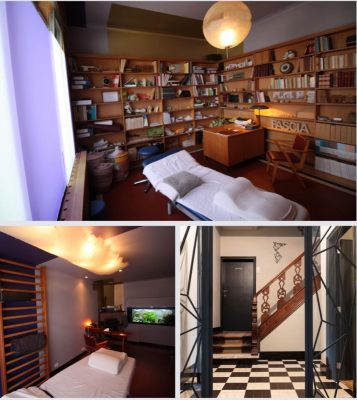 